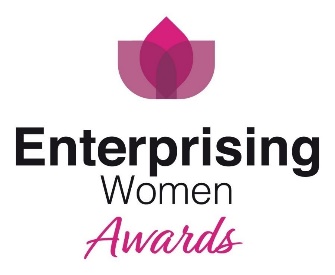 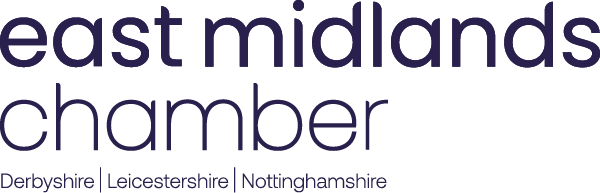 Enterprising WomenFemale Employee of the Year 2024Application FormSponsored by NelsonsThis award aims to recognise a woman that has made a significant difference to their organisation. This person will not own or run the business but will have contributed to its overall success over the past 12 months by going the extra mile.Thank you for your interest in applying for the East Midlands Chamber (Derbyshire, Nottinghamshire, Leicestershire) Enterprising Women Female Employee of the Year award. These awards celebrate and showcase the successes of women in business that have taken place in the East Midlands business community over the past year.To support a valid entry, before completing this application please carefully read the accompanying guidelines for applying. Please note: Applications have a strict 2,000 word limit. This document currently contains 579 words, which consists of instructions and questions. Therefore, the total word count of this entire document once completed must be no more than 2579 words. A maximum of 2 attachments (e.g. tables, graphs or photos) may be included with the entry form. These attachments must be image files (jpg, gif, png or tif) and must not exceed 5MB in total. Any attachments that exceed the permitted allowance or exceed the permitted file size will be deleted.Please save your completed form as a word document using the format yourcompany_awardcategory.doc (Example: East Midlands Chamber_Employer of the Year.doc) and email to events@emc-dnl.co.uk. The Chamber and Enterprising Women team look forward to receiving your entry and wishes you the best of luck. 1. Give an overview of your/the entrant’s career to dateYou should cover:The nature of your business, along with products and servicesThe market in which your business operatesHow long you have been in your current role and what it involves Any developments in your role since you have been working in the organizationHow your organisation demonstrates innovation and best practicePLEASE NOTE: This description will be provided as an overview to the East Midlands Chamber marketing team. Should you be successfully shortlisted as a finalist, the description provided below will also be used in any marketing activity including event programmes and finalist videos. Please ensure you are entirely happy with the content on submission as the Chamber cannot be held responsible to make amendments.2. Please describe the unique skills or methods that you/the entrant have brought to the business? E.g. idea generation, relationship building, working style etc.You should cover:The ways in which you feel you/the entrant has brought something different to the businessDetails of any outcomes that have been implemented as a direct result of your/the entrant’s contributionHow you/the entrant uses their own initiative to deliver resultsThe applicant's ability to work collaboratively, motivations and enthusiasm for their role within the business3. Demonstrate how you/the entrant shows resourcefulness and adaptability You should cover: How you have overcome a particular challenge at work Examples where you/the entrant have gone the extra mile, above and beyond normal dutiesHow the applicant uses their own initiative to deliver results4. Please describe why you think you/the entrant should win the Enterprising Women Female Employee of the Year award?TOTAL WORD COUNTContact nameName of entrantsCompany nameCompany addressEmail addressWeb site addressTelephone numberTwitter account Business sectorNature of businessMain product/serviceNumber of employeesChamber Membership Number  